Туроператор по внутреннему туризму «Мобайл-Экспресс»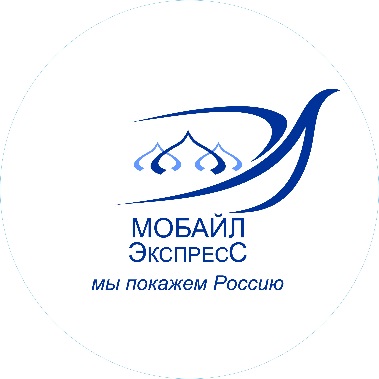 www.tur-mobile.ru                                                                                                                                                                  mobile-travel@yandex.ru                                                                                                                                                                                                                                                                                                                                                                             тел.: 8-495-363-38-178-926-018-61-13«КАК ВОЛЖСКИЕ КНЯЗЬЯ С ТАТАРАМИ ВСТРЕТИЛИСЬ» АВТОБУСНЫЙ ТУРМаршрут : Калязин – Углич – Мышкин – Рыбинск – Тутаев – Ярославль – Владимир – Боголюбово – Суздаль – Гаврилов Посад – Иваново – Плес – Кострома – Ярославль – Ростов Великий – Переславль-Залесский – Сергиев Посад
+ дегустация Владимирских наливок
+ теплоходная прогулка на остров-утопленник
6 дней / 5 ночей  суббота-четвергДаты заезда:  20.02; 22.05; 12.06; 10.07; 24.07; 07.08; 04.09; 18.091 день (суббота)
07:15 – Встреча в Москве станция метро «Комсомольская», в здании Ленинградского вокзала, в кассовом зале со стороны Комсомольской площади. Встречает группу гид с табличкой.
Отъезд на автобусе в Калязин.
Калязин – город-крепость Золотого кольца, история которого тянется с XVIII века. Город разделен на «старый» и «новый» районы огромным водным «зеркалом». Вы сможете увидеть колокольню Никольского собора. Собор оказался в объятиях водной стихии после наводнения, вызванного строительством водохранилища в Угличе. И если другие городские здания навсегда канули в Лету, то колокольня Никольского собора до сих пор держится на плаву, напоминая нам о разрушительных ошибках, допущенных в прошлом.
Отъезд в Углич.
Обед. Вы попробуете фирменные оладушки «По-углицки».
Углич – один из древнейших городов Верхнего Поволжья, расположен как раз в том живописном месте, где река совершает крутой изгиб, в старину этот изгиб называли “Углич” или “Угилец”. Вы узнаете историю основания города, а впоследствии удельного княжества. Полюбуетесь шедевром русского зодчества – ансамблем древнего Угличского кремля и великолепной церковью Димитрия-на-Крови – место гибели последнего из династии Рюриковичей. Внутри храма прекрасно сохранились росписи известных художников XVIII века, детально описывающие это страшное событие. Кроме того, мы заглянем в Палаты угличских удельных князей, которое является самым старинным зданием гражданского характера, сохранившимся на территории Центральной России. В программу обзорной экскурсии по городу включен осмотр архитектурных ансамблей двух действующих монастырей города: женского Алексеевского и мужского Воскресенского. Обе обители имеют многовековую историю и интересные архитектурные стили.
Переезд в Мышкин.
Прощаемся с гостеприимным Угличем и отправляемся в гости к доброму соседу – в Мышкин, который притаился на пологом берегу Волги. Несмотря на то, что это один из самых маленьких российских городов, по количеству памятников Мышкин едва ли не превосходит «раскрученные» туристские маршруты. В ходе обзорной экскурсии по Мышкину вы увидите богатые купеческие особняки и старинные деревянные дома XIX – начала XX веков, прогуляетесь по булыжной мостовой XVIII века и живописному Верхнему бульвару и полюбуетесь живописной панорамой величественной Волги и скромной Юхоти. Конечно же, мы посетим единственный в мире музей Мыши. В ходе экскурсии Вы узнаете, как маленькая мышка спасла великого князя Мстиславского.
В XIX веке мышкари провозгласили свой город “столицей лоцманов”. Лоцманы, которые работали только на одном участке реки, назывались “местными”, а те, кто знал всю реку, и кто мог сопровождать корабль по всему маршруту, назывались “коренными”. Именно такими лоцманами и славился Мышкин. От отца к сыну, из поколения в поколения мышкинские лоцманы передавали карты, книги, рукописи и профессиональный опыт. В Музее столицы лоцманов мы увидим коллекции, посвященные этому ремеслу, также здесь много вещей, имеющих отношение к быту обычных жителей города — мебель, предметы посуды, статуэтки, картины, церковная утварь.
Далее по маршруту у нас музей Водки Петра Смирнова. Этот музей будет интересен не только любителям хмельного напитка. В нем находится порядка 500 экспонатов, объединенных водочной тематикой. Гиды подробно расскажут об истории славного напитка, созданного Петром Смирновым, а также об искусстве его потребления. При музее состоится дегустация, где каждому желающему наливают по 25 грамм отличной водки, закусить которую можно фирменным бутербродом «по-мышкински» – хлебом с соленым огурцом и салом.
Свободное время или:
Пакет гастрономический**:
Дегустация волжской рыбки – только из коптилки. Вряд ли кто-то останется равнодушным, проходя мимо ароматной копченой рыбки. Такой тут витает дух, что слюнки текут буквально ручьями! Аппетитная свежайшая рыбка горячего копчения на столе – это настоящее лакомство, удержаться здесь просто невозможно. В магазинах вы такой точно не найдете!
Переезд в Рыбинск.
Размещение в гостинице “Рыбинск” / “Волга” в номерах выбранной категории.
Ужин за дополнительную плату.2 день (воскресенье)
Завтрак.
Рыбинск – изумительный провинциальный город, гуляя по улицам которого, вы увидите купеческие особняки с каменной резьбой, гостиные дворы. Набережная проходит мимо главных архитектурных памятников города: Волжского моста, Спасо-Преображенского собора, католического польского костела и собора Казанской иконы божьей Матери, который поражает великолепием, а также через бульвары и мимо Волжского парка. Мы посетим Старую хлебную биржу (историко-архитектурный и художественный музей) – настоящее украшение исторического центра Рыбинска и его архитектурная визитная карточка, когда-то здесь шла бурная торговля. Сейчас здесь хранится память о временах бурлачества и купечества. В ходе нашей с Вами экскурсии Вы узнаете много интересного о затопленном городе Молога, это место еще называют «Русской Атлантидой». Музей Мологского края расскажет о затоплении старинного города и более 700 деревень и сел, а с ними множества дивных памятников архитектуры. На автобусе мы проедем по дамбе ГЭС, осмотрим шлюзы, вы узнаете больше о печальной истории создания Рыбинского водохранилища. На теплоходе “Мошка” (так в народе его называют) совершите прогулку по рыбинскому морю на остров-утопленник. Именно с моря лучше всего любоваться монументом Мать-Волга – одним из самых необычных и интересных достопримечательностей Рыбинска. Только представьте: посреди бескрайней водной глади возвышается скульптура женщины с ясным, устремлённым вдаль взором. Её статная фигура и замершие в широком жесте руки приветствуют проходящие мимо корабли.
Обед с ухой по-бурлацки.
Отъезд в Тутаев.
Тутаев уникален и удивителен тем, что, расположенный на двух берегах Волги, город до сих пор не имеет моста между этими берегами. Мы посетим главную достопримечательность города – Воскресенский собор XVII века, где хранится самая большая икона древнего Православного мира – Образ Всемилостивого Спаса XV века. Есть одна интересная традиция: с любовью и молитвой проползать под этим образом на коленях, для этого под иконой есть специальный “целебный лаз”.
Переезд в Ярославль.
Свободное время или:
Пакет музейный**:
Толгский монастырь. Ярославский Толгский женский монастырь – удивительное и необычное место. В свое время он стал первым женским монастырем в России, восстановленным еще во времена Советского Союза. Здесь хранится множество ценных святынь, его архитектура завораживает, а история создания монастыря – так же, как и множество чудес, происходивших здесь за времена его существования восхищают.
Путевой рассказ о Ярославле.
Отправление во Владимир.
Размещение в гостинице “Русская деревня” 3*– в колоритном гостинично-ресторанном комплексе с настоящей русской банькой. (Резервные гостиницы: “Амакс Золотое Кольцо” / “Князь Владимир”). Или в 4-6 местных номерах в хостелах: “Найс” / “Самовар” / “Белый тополь”.
Ужин* за дополнительную плату.3 день (понедельник)
Завтрак.
Свободное время в гостинице, где вы можете насладиться отдыхом после насыщенных дней.
Обед по-барски, вы попробуете настоящий традиционный русский курник.
Отъезд в Боголюбово.
Живописное и старинное село Боголюбово расположилось на высокой береговой гряде слияния двух рек: Нерли и Клязьмы. В 1158 году, здесь была основана княжеская резиденция Андрея Боголюбского, которая хранит всемирно известные памятники архитектуры. Это великолепный собор Рождества Богородицы, который летописцы сравнивают с храмами Соломона. Облик церкви Покрова-на-Нерли известен всему миру, она по праву считается жемчужиной древне-русской архитектуры, одной из самых красивых в России. Дорога к храму – это небольшое паломничество. Из экскурсии Вы узнаете историю создания храма, почувствуете высокую духовность и чистоту. Вы посетите уникальные белокаменные памятники архитектуры XII века, внесенные в список ЮНЕСКО.
Переезд во Владимир.
Экскурсия по Владимиру. Прогулка начнется от Золотых ворот – шедевра русской фортификации мимо Водонапорной башни (ныне музей «Старый Владимир») по самобытной Георгиевской улице, раньше она была сердцем Нового города, здесь в XII веке располагался двор князя Юрия Долгорукого. По дороге вы повстречаете много интересных персонажей: ученого кота, художника, скульптуру владимирскому Пожарному с действующей водокачкой – механизмом XIX века, шалопая и филера. Вы увидите символ старого города – памятник Владимирской Вишне и узнаете, чем она славилась. Специально для туристов на улице оборудованы две смотровые площадки, откуда открывается прекрасный вид на берега Клязьмы и великолепный Успенский собор. Рядом с первой городской аптекой XVIII века находится памятник фармацевту, по легенде нужно потереть его нос и лысину – для крепкого здоровья.
Затем заглянем в гости к Бабе-яге, которая угостит нас Владимирскими наливками. На Соборной площади Вы полюбуетесь на Успенский собор – уникальный памятник Владимиро-Суздальского зодчества с фресками Андрея Рублева, Дмитриевский собор – великолепный образец древнерусской пластики и белокаменной резьбы.
Свободное время или:
Пакет музейный**:
«Старый Владимир» и Золотые ворота. В экспозиции музея «Старый Владимир» представлена подлинная, повседневная жизнь горожан разных сословий, интерьеры трактира, церковной лавки, кабинета начальника тюрьмы с настоящей решёткой из камеры Владимирского централа. Золотые ворота – визитная карточка города, выдающийся образец древнерусского зодчества и свидетели многих событий истории города.
Пакет гастрономический**:
Чаепитие с пряниками у «Бабуси-Ягуси». В гостях у нашей Бабуси-Ягуси за чашкой ароматного Иван-чая вы узнаете секреты владимирских пряничников и полакомитесь необычными вареньями из суздальского огурца и знаменитой владимирской вишни.
Возвращение в гостиницу/хостел.
Ужин* за дополнительную плату.4 день (вторник)
Завтрак.
Отъезд в Суздаль.
Обзорная экскурсия по Суздалю: В Суздале понимаешь, что это самый загадочный, самый сказочный город. Начинаешь верить в то, что машина времени и правда существует. По маленьким улочкам ходят местные жители в одеждах XIX века, вывески в лавках того же периода, и кругом церкви, церкви, церкви…В том числе построенные без единого гвоздя в музее Деревянного Зодчества. Вы посетите Кремль. А на смотровой площадке замирает дух от потрясающей красоты, высокого неба и удивительных, почти всегда печальных историй, связанных с Покровским монастырем.
Свободное время или:
Пакет музейный**:
Спасо-Евфимиев монастырь. На северной окраине Суздаля, на левом, высоком берегу реки Каменки, расположен огромный Спасо-Евфимиев монастырь. В нем отразилась вся непростая история нашего государства. Он производит невероятно сильное впечатление, как своим могучим обликом, так и богатой музейной экспозицией.
Пакет гастрономический**:
Дегустация медовухи. Путь-дорогу укажет стрелец. У входа встретит приветливая хозяюшка. За столы дубовые усадит русская красавица, поведает Вам под гусли звончатые легенды древние и угостит медовухой разной, а на закусочку: яблоки печеные, рябина моченая и многое другое.
Обед* «по-крестьянски»: наваристая деревенская похлебка в горшочке, суздальский бочковой огурчик и традиционные сытные блюда.
Переезд в Гаврилов Посад.
Недалеко от Суздаля находится небольшой городок с огромной историей. Имя ему – Гаврилов Посад. Знаменитая порода лошадей Владимирский тяжеловоз была выведена и именно здесь. Купцы здесь первыми научили европейцев использовать хмель в пивоварении. А что еще скрывает этот город вы узнаете на увлекательной экскурсии по Дворцовому заводу, где вам предложат не только послушать, но и попробовать истории на вкус.
Возвращение в гостиницу.
Ужин* за дополнительную плату.5 день (среда)
Завтрак.
Отъезд в город Иваново.
Иваново – пожалуй, единственный город в России, наделенный множеством прозвищ. Его называют Ситцевый край, Город невест и даже Русский Манчестер. Несмотря на довольно непродолжительную историю, на сегодняшний день г. Иваново входит в Золотое кольцо России. Путевой рассказ о городе.
Отъезд в Плес.
Чистый воздух, красивая природа, деревенская тишина и дух Руси, – все это полюбившийся туристам город старины и пейзажей, красив он в целом, как изумительная панорама, красив и в каждой своей детали, в каждом закоулке, великолепие которого донес до нас художник Исаак Леви тан. Увидите жилые дома плёсского купечества — великолепные образцы русского классицизма и барокко. На горе Свободы находится старейший храм города – Успенский собор 1699 г. – самая древняя достопримечательность городского зодчества. Сразу по маршруту у нас Музейно-выставочный комплекс “Присутственные места”. На входе вас встретит памятник Василию I. На набережной расположился мемориальный дом музей великого художника И.И.Левитана, недалеко от церкви Святой Варвары, рядом с пристанью, где снимали часть эпизодов “Жестокий романс” вас встретят две новые скульптуры, ставшие новыми достопримечательностями города: «Плесская кошка» и «Дачница».
Свободное время или:
Пакет музейный**:
Мемориальный Дом-музей И.И.Левитана. Без преувеличения можно сказать, что дом-музей И.И. Левитана – один из самых известных музеев не только России, но и зарубежья. Дом-музей, посвященный жизни и творчеству великого художника, располагается на живописной набережной в старинном особняке.
Обед. Вы сможете оценить фирменные плесские щучьи котлетки из свежей волжской рыбки.
Переезд в Кострому.
Нас ждет экскурсия в самом северном городе на «Золотом кольце» – Костроме. Это удивительно уютный, тихий и спокойный город. Здесь можно отдохнуть от бешеного ритма больших городов, полюбоваться абсолютно круглой «сковородкой», так называют центральную площадь Костромы, на самом деле Сусанинскую. Благодаря бессмертному подвигу этого крестьянина из села Домнино первый царь из династии Романовых Михаил смог взойти на престол.
Проезжая в автобусе по мосту через реку Кострома, вы полюбуетесь потрясающим видом на Ипатьевский монастырь. Внутри вновь вспоминаем Романовых, осознавая важность тех событий, которые происходили здесь много веков назад. Посетим их палаты.
Находясь в Костроме обязательно нужно заглянуть и в Анастасьин Богоявленский монастырь, где находится еще одна костромская святыня – икона Феодоровской Божьей Матери, покровительницы дома Романовых.
Свободное время или:
Пакет гастрономический**:
Музей Сыра с дегустацией. Сырный сомелье, знающий так много о сыре, проведёт Вас по комнатам старинного особняка, рассказывая самые необыкновенные факты о сыре и сыроделии. Здесь можно открыть целый мир под названием «Сыр». А следом попав в Дегустационный «подвал» Вы можете попробовать сыр и не только, узнавая новые и новые факты…
Отъезд в Ярославль.
Размещение в гостинице “Святой Георгий” 4*, где после насыщенного дня вы сможете расслабиться в бассейне. (Резервные гостиницы: “ЯрОтель”; “Спорт” 3*). Или в 4-6 местных номерах в хостелах: “Ассорти” / “Золотое Кольцо”.
Ужин* за дополнительную плату.6 день (четверг)
Завтрак.
Экскурсия по Ярославлю.
Основанный Ярославом Мудрым еще в XI веке в месте слияния рек Волги и Которосли, город Ярославль хорошеет день ото дня. Вся его центральная часть находится под охраной Всемирной организации Юнеско. Экскурсии здесь особенные: есть возможность побродить по центру, полюбоваться знаменитой стрелкой, поющими фонтанами, храмами 17 века. Северная Флоренция, такое название появилось у города не случайно, это один из самых светлых, торжественных и, вместе с тем, древних городов России. Осмотр Спасо-Преображенского монастыря, архитектура храма Ильи Пророка и неподалеку великолепная набережная, отстроенная к 1000-летию города.
Отъезд в Ростов Великий.
Свободное время или:
Пакет музейный**:
Музей Финифти. Ростовская финифть, развивавшаяся на протяжении многих столетий, представляет поистине уникальное явление в России. На наконечники стрел или орудия крестьянского труда можно посмотреть и в любом другом музее. А такой коллекции финифти, пожалуй, нигде больше не увидеть. В экспозиции и иконопись прошлых веков, и портретная живопись, и «иконы» советских вождей.
Экскурсия по Ростовскому кремлю. Словно сказочный град из сказок А. С. Пушкина расположился он на берегу озера Неро, в центре – Ростовский Кремль, который мы посетим с экскурсией. И пусть сам город только по традиции принято называть Великим, все равно в древней архитектуре кремля ощущаешь величие, мощь. Любуясь фресками XVII века, узнаются библейские сюжеты. Многие туристы, гуляя по кремлевской территории и переходам Кремля, вспоминают кадры из фильма «Иван Васильевич меняет профессию» – знал режиссер Гайдай, где снимать фильм.
Обед в Щучьем дворе с ростовской ухой и луковой булочкой.
Переезд в Переславль-Залесский.
Подъезжая к Переславлю-Залесскому, сразу понимаешь, что православные традиции здесь переплетены с нашим языческим прошлым. С одной стороны это город монастырей, но тут же и Дом Берендея и знаменитый Синь-камень на берегу Плещеева озера. Не каждый город может похвастаться и памятником архитектуры XII века. На Красной площади, как могучий богатырь из древности стоит Спасо-Преображенский собор, свидетель многих исторических событий. Никитский монастырь расскажет о подвиге и чудесах преподобного Никиты Столпника.
Свободное время или:
Пакет гастрономический**:
Дегустация Царской ряпушки
Переславская ряпушка – уникальная пресноводная сельдь, которую на Руси называли Царской селедкой. Она-то и является героиней этого вечера. Вы отведайте рыбных деликатесов – вам понравится!
Отъезд в Сергиев Посад.
Сергиев Посад – единственный город «Золотого кольца», который расположен на территории Московской области. Уже более 700 лет стоит здесь монастырь (с 18 века лавра), привлекая внимание богомольцев, паломников, историков, ну и сейчас, конечно же, туристов. В путеводителях называют его Русским Ватиканом, и это не случайно, ведь Свято-Троицкий монастырь самый главный в нашей стране. Здесь находится резиденция Патриарха, Московская Духовная Академия, семинария, зодчие веками отстраивали его, чтобы сейчас мы могли ощутить особую радость и гордость за наших предков. Неважно, к какому вероисповеданию относится гость, достаточно просто постоять на площади и набрать воды из святого источника Сергия Радонежского и на душе становится легче. Свободное посещение Лавры*.Отъезд в Москву.В стоимость включено:
Проживание в гостинице в номерах выбранной категории,
Питание по программе: завтраки или завтраки и обеды;
Экскурсионная программа, входные билеты в музеи;
Услуги гида – сопровождающего;
Транспортное обслуживание по программе (микроавтобус при группе до 18 человек)Дополнительно оплачивается:
Пакет музейный** – 2050 руб.
Пакет гастрономический** – 2200 руб.
Ужины – 2250 руб./чел.
Доплата за иностранных граждан – 400 руб./чел.Примечание:
* – за дополнительную плату
** – экскурсия состоится при наборе группы от 6 человек, заказывается при бронировании тура, оплачивается на маршруте гиду.
Компания оставляет за собой право вносить изменения в последовательность выполнения программы без изменения объема предоставляемых услуг. Продолжительность ее отдельных элементов может меняться накануне выезда и в процессе выполнения тура. Элементы программы, зависящие от погодно-климатических условий и неподконтрольных организатору действий служб и организаций (дорожных, местной администрации и т.п.) могут быть исключены из программы, исходя из реальной обстановки на маршруте. Фирма не имеет возможности влиять на задержки, связанные с пробками на дорогах, действиями и мероприятиями государственных органов, в том числе органов ГИБДД, дорожными работами, а также на любые другие задержки, находящиеся вне разумного контроля фирмы.